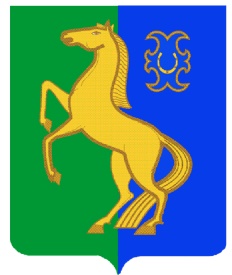 БАШҠОРТОСТАН РеспубликаҺы                                             РЕСПУБЛИКА  БАШКОРТОСТАН                      ЙƏРМƏКƏЙ РАЙОны                                                                           АДМИНИСТРАЦИЯ        муниципаль районыныҢ                                                         СЕЛЬСКОГО  ПОСЕЛЕНИЯ ҺигеҘенсе   Март ауыл Советы                                      ВОСЬМОМАРТОВСКИЙ  СЕЛЬСОВЕТ                  ауыл билƏмƏҺе                                                                  МУНИЦИПАЛЬНОГО     РАЙОНА                                           ХАКИМИƏТЕ                                                                               ЕРМЕКЕЕВСКИЙ  РАЙОН 452188, 8-се Март   ис. а. Мəктəп   урамы, 9             452188,с. им. 8 Марта, ул. Школьная, 9  тел.факс(347 - 41)2-32-38                                       тел.факс (347 - 41) 2-32-38             ҠАРАР                                   №  47                           ПОСТАНОВЛЕНИЕ         «23» октябрь 2020 й.                                                        «23» октября   2020 г. О внесении изменений в постановление главы сельского поселения Восьмомартовский сельсовет муниципального района Ермекеевский район Республики Башкортостан  № 76  от 13.12.2019 года «Об утверждении Административного регламента предоставления муниципальной услуги «Предоставление разрешения на условно разрешенный вид использования земельного участка или объекта капитального строительства  в сельском поселении  Восьмомартовский   сельсовет муниципального района  Ермекеевский район Республики Башкортостан       В соответствии с представлением прокуратуры Ермекеевского района Республики Башкортостан от 29.09.2020 года № 33а-2020 «Об устранении нарушений законодательства об антикоррупционной экспертизе нормативных правовых актов»,  постановлением Правительства Республики Башкортостан от 15.02.2019 № 90 «О разработке и утверждении республиканскими органами исполнительной власти административных регламентов осуществления государственного контроля (надзора) и административных регламентов предоставления государственных услуг и о внесении в Правила подачи и рассмотрения жалоб на решения и действия (бездействия) республиканских органов исполнительной власти и их должностных лиц, государственных гражданских служащих Республики Башкортостан», Уставом сельского поселения Восьмомартовский сельсовет муниципального района Ермекеевский район Республики БашкортостанПОСТАНОВЛЯЮ:    1. Внести изменения в Постановление главы сельского поселения Восьмомартовский сельсовет муниципального района Ермекеевский район республики Башкортостан от 13.12.2019г. № 76 «Об утверждении Административного регламента предоставления муниципальной услуги «Предоставление разрешения на условно разрешенный вид использования земельного участка или объекта капитального строительства» в сельском поселении  Восьмомартовский   сельсовет муниципального района  Ермекеевский район Республики Башкортостанпункт 2.6. изложить в следующей редакции: «п. 2.6. Срок предоставления муниципальной услуги «Предоставление разрешения на условно разрешенный вид использования земельного участка или объекта капитального строительства исчисляется со дня поступления заявления, в том числе использованием РПГУ, и включает:направление сообщения о проведении общественных обсуждений или публичных слушаний по проекту решения о предоставлении разрешения на условно разрешенный вид использования правообладателям земельных участков, имеющих общие границы с земельным участком, применительно к которому запрашивается данное разрешение, правообладателям объектов капитального строительства, расположенных на земельных участках, имеющих общие границы с земельным участком, применительно к которому запрашивается данное разрешение, и правообладателям помещений, являющихся частью объекта капитального строительства, применительно к которому запрашивается данное разрешение, не позднее чем через семь дней со дня поступления заявления заинтересованного лица о предоставлении разрешения на условно разрешенный вид использования;пункт 3.14. изложить в следующей редакции:«п. 3.1.4 Основанием для начала административной процедуры является сформированный комплект документов, необходимых для предоставления муниципальной услуги и принятое Комиссией решение о проведении общественных обсуждений или публичных слушаний по вопросу о выдаче разрешения на условно разрешенный вид использования земельного участка или объекта капитального строительства в порядке, определенном Уставом муниципального образования с учетом положений, предусмотренных статьями 5.1, 39, 40 Градостроительного кодекса Российской Федерации.Общественные обсуждения или публичные слушания проводятся с участием граждан, проживающих в пределах территориальной зоны, в границах которой расположен земельный участок или объект капитального строительства, применительно к которым запрашивается разрешение.Комиссия направляет сообщения о проведении общественных обсуждений или публичных слушаний по проекту решения о предоставлении разрешения на условно разрешенный вид использования правообладателям земельных участков, имеющих общие границы с земельным участком, применительно к которому запрашивается данное разрешение, правообладателям объектов капитального строительства, расположенных на земельных участках, имеющих общие границы с земельным участком, применительно к которому запрашивается данное разрешение, и правообладателям помещений, являющихся частью объекта капитального строительства, применительно к которому запрашивается данное разрешение. Указанные сообщения направляются не позднее чем через семь дней со дня поступления заявления заинтересованного лица о предоставлении разрешения на условно разрешенный вид использования. В случае, если условно разрешенный вид использования земельного участка или объекта капитального строительства может оказать негативное воздействие на окружающую среду, общественные обсуждения или публичные слушания проводятся с участием правообладателей земельных участков и объектов капитального строительства, подверженных риску такого негативного воздействия.2. Настоящее постановление обнародовать в здании Администрации сельского поселения и разместить в сети общего доступа « Интернет» на сайте сельского поселения Восьмомартовский сельсовет.3.Контроль за исполнением настоящего постановления оставляю за собой.Глава сельского поселения Восьмомартовский сельсовет                             А.З.Латыпова